SC3 Atomic StructureSC3a Structure of an atomSC3b Atomic number and mass numberSC3c IsotopesStepLearning outcomeHad a lookNearly thereNailed it!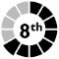 Describe how Dalton's ideas about atoms have changed.Describe how the subatomic particles are arranged in an atom.Explain how atoms of different elements are different.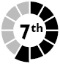 Recall the charges and relative masses of the three subatomic particles.Explain why all atoms have no overall charge.Describe how the size of an atom compares to the size of its nucleus.StepLearning outcomeHad a lookNearly thereNailed it!State where most of the mass of an atom is found.State the meaning of atomic number.State the meaning of mass number.Describe how the atoms of different elements vary.State the number of electrons in an atom from its atomic number.Calculate the numbers of protons, neutrons and electrons using atomic and mass numbers.StepLearning outcomeHad a lookNearly thereNailed it!State what is meant by an isotope.Identify isotopes from information about the structure of atoms.Calculate the numbers of protons, neutrons and electrons using atomic numbers and mass numbers.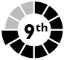 Explain why the relative atomic mass of many elements is not a whole number.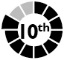 H Calculate the relative atomic mass of an element from the relative masses and abundances of its isotopes.